مشخصات فردي و تحصیلی دانشجو :دانشجوی گرامی خواهشمنداست به تذکرات مهم پشت صفحه توجه نمایید.شرایط عمومی وام گیرندگان :دارابودن اولویّت نیاز مالیدارا بودن صلاحیت اخلاقی و رعایت شئون دانشجوییعدم استفاده از بورس تحصیلی، کمک یا وام مؤسسات دیگرعدم اشتغال به کاری که مستلزم دریافت اجرت می باشد (به استثنای کار دانشجویی)عدم مشروط شدن دانشجو در نیمسال گذشتهشرایط باز پرداخت وام: وام شهریه همراه با کارمزد %4محاسبه می گردد. (طول محاسبه از زمان دریافت وام تا زمان بازپرداخت کامل وام محاسبه می شود)بازپرداخت مجموع وام دریافت شده، پس از فراغت از تحصیل دانشجو، بصورت اقساط، انجام می گردد. درصورت انصراف، اخراج و ترک تحصیل دانشجو، وام شهریه می بایست همراه با کارمزد و بطور کامل و یکجا به سیستم صندوق رفاه دانشجویان پرداخت گردد.وام کمک شهریه به دانشجویان تحت پوشش بنیاد شهید و امور ایثارگران تعلق نمی گیرد.                                                                         حوزه معاونت علمی و فرهنگی                                                                                        مؤسسه آموزش عالی تابران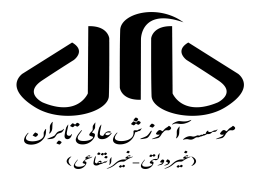 فرم درخواست وام شهریه صندوق رفاه دانشجویانوزارت علوم، تحقیقات و فناوریدانشجویان مؤسسات آموزش عالی غیردولتی- غیر انتفاعینیم سال ......... سال تحصیلی   ...........    -    ..........14کد فرم    49-F-TUفرم درخواست وام شهریه صندوق رفاه دانشجویانوزارت علوم، تحقیقات و فناوریدانشجویان مؤسسات آموزش عالی غیردولتی- غیر انتفاعینیم سال ......... سال تحصیلی   ...........    -    ..........14شماره بازنگری :   05دانشجوي عزیز ارائه اطلاعات ناقص همراه با قلم خوردگی یا مخدوش بودن درخواست به منزله عدم بررسی و اجابت آن تلقی می گردد.